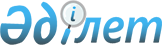 О внесении изменений в некоторые решения Правительства Республики КазахстанПостановление Правительства Республики Казахстан от 21 сентября 2021 года № 643.
      Правительство Республики Казахстан ПОСТАНОВЛЯЕТ:
      1. Утвердить прилагаемые изменения, которые вносятся в некоторые решения Правительства Республики Казахстан.
      2. Настоящее постановление вводится в действие со дня его подписания и подлежит официальному опубликованию. Изменения, которые вносятся в некоторые решения Правительства Республики Казахстан
      1. В постановлении Правительства Республики Казахстан от 14 апреля 2014 года № 354 "Об утверждении Плана совместных действий Правительства Республики Казахстан и Национального Банка Республики Казахстан по обеспечению финансирования проектов малого и среднего предпринимательства в обрабатывающей промышленности":
      в Плане совместных действий Правительства Республики Казахстан и Национального Банка Республики Казахстан по обеспечению финансирования проектов малого и среднего предпринимательства в обрабатывающей промышленности, утвержденном указанным постановлением:
      в разделе 3 "Условия и механизмы обусловленного размещения средств в банках второго уровня":
      часть десятую изложить в следующей редакции:
      "Срок освоения БВУ кредитных средств с даты поступления средств на счет БВУ: 
      12 месяцев – по кредитам, выдаваемым на инвестиционные цели;
      6 месяцев – по кредитам, выдаваемым на цели пополнения оборотных средств и рефинансирования ранее выданных займов БВУ.";
      в разделе 4 "Условия финансирования субъектов малого и среднего предпринимательства":
      подпункт 3) части второй изложить в следующей редакции:
      "3) с момента государственной регистрации которых прошло менее шести месяцев, за исключением случаев реорганизации действующих предприятий и (или) когда сумма кредита не превышает 60 миллионов тенге";
      часть девятую изложить в следующей редакции:
      "Максимальный лимит финансирования на одного субъекта МСП 3600000000 (три миллиарда шестьсот миллионов) тенге, за исключением проектов в сфере пищевой промышленности, по которым лимит отсутствует.";
      раздел 6 "Дополнительные меры государственной поддержки" изложить в следующей редакции:
      "6. Дополнительные меры государственной поддержки
      Для стимулирования финансирования новых проектов субъектов МСП, получающих средства в рамках настоящего Плана, АО "ФРП "Даму" может применять механизм гарантирования кредитов по новым проектам в рамках Государственной программы поддержки и развития бизнеса "Дорожная карта бизнеса – 2025".";
      приложение 1-1 к указанному Плану изложить в новой редакции согласно приложению 1 к настоящим изменениям.
      2. В постановлении Правительства Республики Казахстан от 5 декабря 2014 года № 1276 "Об утверждении Плана совместных действий Правительства Республики Казахстан и Национального Банка Республики Казахстан по обеспечению финансирования субъектов предпринимательства в обрабатывающей промышленности": 
      в Плане совместных действий Правительства Республики Казахстан и Национального Банка Республики Казахстан по обеспечению финансирования субъектов предпринимательства в обрабатывающей промышленности, утвержденном указанным постановлением:
      в разделе "Общие положения":
      в подразделе "Условия финансирования субъектов малого и среднего предпринимательства в обрабатывающей промышленности":
      подпункт 1) пункта 4 изложить в следующей редакции:
      "1) максимальный лимит финансирования на одного СМСП для всех кредитов, выданных за счет средств НФ РК, – 3600000000 (три миллиарда шестьсот миллионов) тенге, за исключением проектов в сфере пищевой промышленности, по которым лимит отсутствует;"; 
      в подразделе "Условия финансирования субъектов крупного предпринимательства в обрабатывающей промышленности":
      подпункт 1) пункта 4 изложить в следующей редакции:
      "1) лимит финансирования на одного СКП – до 7000000000 (семь миллиардов) тенге, за исключением проектов в сфере пищевой промышленности, по которым максимальный лимит отсутствует;";
      приложение 2-1 к указанному Плану изложить в новой редакции согласно приложению 2 к настоящим изменениям.
      3. В постановлении Правительства Республики Казахстан от 11 марта 2015 года № 124 "Об утверждении Плана совместных действий Правительства Республики Казахстан и Национального Банка Республики Казахстан по обеспечению финансирования субъектов предпринимательства в обрабатывающей промышленности": 
      в Плане совместных действий Правительства Республики Казахстан и Национального Банка Республики Казахстан по обеспечению финансирования субъектов предпринимательства в обрабатывающей промышленности, утвержденном указанным постановлением:
      в разделе "Общие положения":
      в подразделе "Условия финансирования субъектов малого и среднего предпринимательства в обрабатывающей промышленности":
      подпункт 1) пункта 4 изложить в следующей редакции: 
      "1) максимальный лимит финансирования на одного СМСП для всех кредитов, выданных за счет средств НФ РК, – 3600000000 (три миллиарда шестьсот миллионов) тенге, за исключением проектов в сфере пищевой промышленности, по которым лимит отсутствует;";
      в подразделе "Условия финансирования субъектов крупного предпринимательства в обрабатывающей промышленности": 
      подпункт 1) пункта 4 изложить в следующей редакции:
      "1) лимит финансирования на одного СКП – до 7000000000 (семь миллиардов) тенге, за исключением проектов в сфере пищевой промышленности, по которым максимальный лимит отсутствует;";
      приложение к указанному Плану изложить в новой редакции согласно приложению 3 к настоящим изменениям. Перечень сфер пищевой промышленности для финансирования
      * примечание: предоставление займов в рамках кодов ОКЭД 1083, 1084 допускается только для субъектов предпринимательства, экспортирующих продукцию. Перечень сфер пищевой промышленности для финансирования
      * примечание: предоставление займов в рамках кодов ОКЭД 1083, 1084 допускается только для субъектов предпринимательства, экспортирующих продукцию. Перечень сфер пищевой промышленности для финансирования
      * примечание: предоставление займов в рамках кодов ОКЭД 1083, 1084 допускается только для субъектов предпринимательства, экспортирующих продукцию.
					© 2012. РГП на ПХВ «Институт законодательства и правовой информации Республики Казахстан» Министерства юстиции Республики Казахстан
				
      Премьер-МинистрРеспублики Казахстан

А. Мамин
Утверждены
постановлением Правительства
Республики Казахстан 
от 21 сентября 2021 года № 643Приложение 1
к изменениям, которые вносятся
в некоторые решения
Правительства
Республики Казахстан
Приложение 1-1
к Плану совместных действий
Правительства Республики
Казахстан и Национального
Банка Республики Казахстан по
обеспечению финансирования
проектов малого и среднего
предпринимательства в
обрабатывающей промышленности
№ п/п
Наименование кода ОКЭД
КодОКЭД
1
2
3
1
Переработка и консервирование мяса
1011
2
Переработка и консервирование мяса сельскохозяйственной птицы
1012
3
Производство продуктов из мяса и мяса сельскохозяйственной птицы
1013
4
Переработка и консервирование рыбы, ракообразных и моллюсков
1020
5
Переработка и консервирование картофеля
1031
6
Производство фруктовых и овощных соков
1032
7
Прочие виды переработки и консервирования фруктов и овощей
1039
8
Производство масел и жиров
1041
9
Производство маргарина и аналогичных пищевых жиров
1042
10
Переработка молока и производство сыров
1051
11
Производство мороженого
1052
12
Производство мукомольно-крупяных продуктов
1061
13
Производство крахмала и продукции из крахмала
1062
14
Производство хлебобулочных и мучных кондитерских изделий недлительного хранения
1071
15
Производство сухарей и печенья, мучных кондитерских изделий длительного хранения
1072
16
Производство макаронных изделий
1073
17
Производство сахара
1081
18
Производство какао, шоколада и сахаристых кондитерских изделий
1082
19
Производство чая и кофе*
1083
20
Производство пряностей и приправ*
1084
21
Производство готовых пищевых продуктов
1085
22
Производство детского питания и диетических пищевых продуктов
1086
23
Производство прочих продуктов питания, не включенных в другие группировки
1089
24
Производство готовых кормов для сельскохозяйственных животных
1091
25
Производство готовых кормов для домашних животных
1092Приложение 2
к изменениям, которые вносятся
в некоторые решения
Правительства
Республики Казахстан
Приложение 2-1
к Плану совместных действий
Правительства Республики
Казахстан и Национального
Банка Республики Казахстан по
обеспечению финансирования
субъектов предпринимательства
в обрабатывающей промышленности
№ п/п
Наименование кода ОКЭД
КодОКЭД
1
2
3
1
Переработка и консервирование мяса
1011
2
Переработка и консервирование мяса сельскохозяйственной птицы
1012
3
Производство продуктов из мяса и мяса сельскохозяйственной птицы
1013
4
Переработка и консервирование рыбы, ракообразных и моллюсков
1020
5
Переработка и консервирование картофеля
1031
6
Производство фруктовых и овощных соков
1032
7
Прочие виды переработки и консервирования фруктов и овощей
1039
8
Производство масел и жиров
1041
9
Производство маргарина и аналогичных пищевых жиров
1042
10
Переработка молока и производство сыров
1051
11
Производство мороженого
1052
12
Производство мукомольно-крупяных продуктов
1061
13
Производство крахмала и продукции из крахмала
1062
14
Производство хлебобулочных и мучных кондитерских изделий недлительного хранения
1071
15
Производство сухарей и печенья, мучных кондитерских изделий длительного хранения
1072
16
Производство макаронных изделий
1073
17
Производство сахара
1081
18
Производство какао, шоколада и сахаристых кондитерских изделий
1082
19
Производство чая и кофе*
1083
20
Производство пряностей и приправ*
1084
21
Производство готовых пищевых продуктов
1085
22
Производство детского питания и диетических пищевых продуктов
1086
23
Производство прочих продуктов питания, не включенных в другие группировки
1089
24
Производство готовых кормов для сельскохозяйственных животных
1091
25
Производство готовых кормов для домашних животных
1092Приложение 3
к изменениям, которые вносятся
в некоторые решения
Правительства
Республики Казахстан 
Приложение
к Плану совместных действий
Правительства Республики
Казахстан и Национального
Банка Республики Казахстан по
обеспечению финансирования
субъектов предпринимательства
в обрабатывающей промышленности
№ п/п
Наименование кода ОКЭД
КодОКЭД
1
2
3
1
Переработка и консервирование мяса
1011
2
Переработка и консервирование мяса сельскохозяйственной птицы
1012
3
Производство продуктов из мяса и мяса сельскохозяйственной птицы
1013
4
Переработка и консервирование рыбы, ракообразных и моллюсков
1020
5
Переработка и консервирование картофеля
1031
6
Производство фруктовых и овощных соков
1032
7
Прочие виды переработки и консервирования фруктов и овощей
1039
8
Производство масел и жиров
1041
9
Производство маргарина и аналогичных пищевых жиров
1042
10
Переработка молока и производство сыров
1051
11
Производство мороженого
1052
12
Производство мукомольно-крупяных продуктов
1061
13
Производство крахмала и продукции из крахмала
1062
14
Производство хлебобулочных и мучных кондитерских изделий недлительного хранения
1071
15
Производство сухарей и печенья, мучных кондитерских изделий длительного хранения
1072
16
Производство макаронных изделий
1073
17
Производство сахара
1081
18
Производство какао, шоколада и сахаристых кондитерских изделий
1082
19
Производство чая и кофе*
1083
20
Производство пряностей и приправ*
1084
21
Производство готовых пищевых продуктов
1085
22
Производство детского питания и диетических пищевых продуктов
1086
23
Производство прочих продуктов питания, не включенных в другие группировки
1089
24
Производство готовых кормов для сельскохозяйственных животных
1091
25
Производство готовых кормов для домашних животных
1092